ČESKÁ BOXERSKÁ ASOCIACEZátopkova  100/ 2160 17 PRAHA 6Tel. / fax: 242 429 235Tel : 296 118 422Tel : 603 646 422e-mail : box@cuscz.cz www.czechboxing.czSOUTĚŽNÍ  ŘÁD  BOXU  ČBA2018/2019  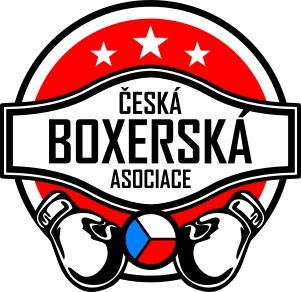 Schváleno 6.9.2018Zpracovala : STK ČBAŠindelář, Džavík, Faber,Buchar                                               ČESKÁ BOXERSKÁ ASOCIACEVýkonný výbor ČESKÉ BOXERSKÉ ASOCIACE vydává v souladu s čl. II. odst. 2, Stanov ČESKÉ BOXERSKÉ ASOCIACE a na základě přijatého usnesení ze dne 6.9.2018 tento Soutěžní řád boxuČ l á n e k	1.Základní ustanoveníSoutěžní řád boxu zahrnuje sportovně - technické, organizační, hospodářské předpisy a směrnice platné pro vypisování, pořádání a řízení všech soutěží v boxu, organizovaných Českou boxerskou asociací (dále jen ČBA).Soutěžní řád je závazný pro všechny sportovce a funkcionáře boxerského hnutí organizované v ČBA (sportovní oddíly boxu a zájmové skupiny boxu, které se na území České republiky zabývají olympijským boxem jako sportovní činností dle pravidel AIBA a tohoto Soutěžního řádu).Soutěžní řád se mění a ve spolupráci se soutěžícími oddíly doplňuje výhradně na návrh Sportovně technická komise (dále jen STK). Případné změny, či doplnění následně schvaluje a vyhlašuje Výkonný výbor ČBA (dále jen VV ČBA).Případné změny nebo doplňky Soutěžního řádu vstupují v platnost a účinnost dnem, který stanoví VV ČBA, nejdříve však dnem schválení těchto změn či doplňků VV ČBA. Následně budou tyto změny soutěžního řádu ve lhůtě bez zbytečného odkladu oficiálně oznámeny soutěžícím oddílům a budou uveřejněny na webu ČBA www.czechboxing.cz.Otázky, výslovně neupravené tímto soutěžním řádem, se řídí dalšími dokumenty ČBA (Disciplinární řád apod.), případně příslušnými pravidly AIBA (zejména Technickými pravidly AIBA a Soutěžními pravidly AIBA).Č l á n e k	2.Uspořádání a schvalování soutěžíSoutěžením v boxu se rozumí každá ucelená soustava sportovních utkání, v níž se boxer (družstvo) musí se soupeřem utkat více než 1 x tak, aby dosáhl určeného cíle v dané soutěži.     Do soustavy sportovních utkání náleží:Celostátní soutěže řízené STK ČBA a schvalované VV ČBA  :Soutěže družstev:-	EXTRALIGA-	První liga mládeže ČRSoutěže jednotlivců:-	Mistrovství České republiky dle věkových kategorií AOB.-	Mezinárodní turnaje jednotlivců   Nové věkové hranice Technických pravidel AIBA u výše uvedených soutěží od 1.1.2017 (muži a ženy) jsou v rozmezí 19-40. Věk se od 1. 1. 2017 určuje dle roku narození.Boxer, který dovršil zletilosti, tedy dosáhl věku 18 let, může zažádat na schváleném formuláři ČBA (příloha 3 SŘ) o výjimku z tohoto pravidla oblastní STK ČBA. Výjimka bude vyznačena činovníkem oblastní STK ČBA v Záznamu o utkání boxera.Tuto výjimku není možné aplikovat na jakékoliv mezinárodní utkání (zápas mezi boxery s jinou státní příslušností) kromě utkání Extraligy.Oblastní soutěže Talentované mládeže, II. Ligu mužů turnajovým způsobem a další sportovní činnost v oblasti řídí jednotlivé Oblastní výbory boxu v souladu s tímto Soutěžním řádem.Oblastní výbory boxu mohou k řízení soutěží a sportovní činnosti ve své působnosti vydávat Soutěžní pokyny, které musí být v souladu s tímto Soutěžním řádem a pravidly AIBA, a musí být uveřejněny na webu ČBA www.czechboxing.cz.VV ČBA vydává k řízení boxerských soutěží:Schválený překlad mezinárodních pravidel AIBA (Technická pravidla AIBA, Soutěžní pravidla AIBA), která jsou pro ČBA a její členy závazná.Soutěžní řád boxu, který blíže upravuje pravidla v bodě 2 a) pro soutěže na národní úrovni s ohledem na specifika rozvoje boxu v České republice.Přestupní řád.Disciplinární řádTermínový kalendář soutěží s prováděcími pokyny.Propozice celostátních turnajů pořádaných na národní úrovni.Vydává nařízení o požadavcích sponzorů a jejich podpoře jednotlivých soutěží.Veškeré dokumenty jsou dostupné v aktuálním znění na webových stránkách ČBA (www.czechboxing.cz). Termínový kalendář soutěží pro danou boxerskou sezónu schvaluje každoročně předem VV ČBA. Termínový kalendář celostátních soutěží zpracovává STK ČBA ve spolupráci s Trenérskou radou (dále jen TR) a reprezentačními trenéry. Termínový kalendář schválený VV ČBA pro příslušný rok je závazný pro všechny členy ČBA.	 Termínový kalendář v průběhu sezóny lze měnit s platností po schválení VV ČBA. Pořadatel nemistrovských soutěží, zařazených do Termínového kalendáře je povinen vypracovat návrh propozic a tyto předložit ke schválení STK ČBA (předsedovi STK, mail stkcba@seznam.cz), a to nejméně 4 týdny před termínem zahájení soutěže.Č l á n e k	3.Řízení soutěžíPočet družstev zařazených do dlouhodobých soutěží a názvy soutěží určuje na návrh STK ČBA VV ČBA. Na návrh STK ČBA je VV ČBA oprávněn vyloučit z účasti v soutěžích družstvo, které neplní řádně své povinnosti anebo porušuje platné předpisy ČBA, resp. AIBA a směrnice či pokyny a nařízení vydané VV a STK ČBA.Č l á n e k	4.Všeobecné povinnosti účastníků soutěžíÚčast v soutěžích je pro každého dobrovolná. Podáním přihlášky do soutěží se zavazuje k plnění předpisů ČBA a AIBA a směrnic vydaných VV ČBA. Družstva EXTRALIGY zaplatí na BÚ 154927730/0600 do 12. 7. 2018 kauci ve výši 10.000,- Kč. Kauce je vratná k poslednímu kolu soutěže 2018/2019. Kauce bude použita na úhradu případných pokut uvedených v tomto SŘ nebo může být použita na úhradu jakýchkoli pohledávek ČBA (bez ohledu na jejich splatnost) vůči danému družstvu. Nebude vrácena v případech, že družstvo z důvodů výhradně na jeho straně neodboxuje všechna utkání, anebo v průběhu soutěže odstoupí – v takovém případě bude nespotřebovaná část kauce považována za smluvní pokutu za porušení povinností družstva vůči ČBADo soutěží se mohou přihlásit jednotlivci a družstva, pokud splňují předepsané podmínky stanovené ČBA. Přihlášku družstva do dlouhodobých soutěží potvrzuje výbor oddílu (nebo TJ, SK pokud oddíl boxu nemá právní subjektivitu). Tento zároveň potvrdí, že účast družstva v soutěži je finančně zajištěna a že budou vytvořeny materiální, finanční a personální podmínky k zabezpečení řádné účasti družstva v soutěži. Přihláška musí být opatřena 1 (slovy jedním) podpisem – prezidenta, předsedy, viceprezidenta, místopředsedy nebo sekretáře. Přihlášky do soutěže družstev musí družstvo podat do 20. 6. před zahájením nové soutěže pro následující sezónu. Každý oddíl startující v EXTRALIZE má povinnost vychovávat přípravku, kadety, dorostence a zúčastňovat se soutěží a turnajů pořádaných ČBA v rozsahu svých možností.Každý oddíl má povinnost podílet se na zabezpečení reprezentace ČR na vnitrostátních a mezinárodních sportovních akcích schválených VV ČBA v rozsahu požadavků reprezentačních trenérů ČR. Bude-li nominovaný boxer z  plánované reprezentační akce omluven ze zdravotních důvodů doložených lékařskou zprávou , nesmí startovat v následujících 10 ti dnech v žádném boxerském utkání od ukončení reprezentační akce z které se boxer omluvil. Lékařská zpráva musí být doložena do dvou pracovních dní od nahlášení na sekretariát ČBA.Korespondence týkající se soutěží se posílá výhradně na adresu výboru oddílu boxu e-mailem nebo písemně určené osobě uvedené v adresáři ČBA.                            Č l á n e k	5.Povinnosti pořádajícího oddíluPořádající oddíl pravidelné soutěže družstev je vždy domácí oddíl boxu, který má podle vylosování nebo určení řídícího orgánu volbu místa utkání.Ohlášení utkání:Pořádající oddíl je povinen stanovit termín, místo a začátek utkání a toto ohlásit nejméně 15 dnů předem soupeři, předsedovi KR, STK a sekretariátu ČBA. Dále pak zajistit řádnou propagaci sportovního utkání dle místních podmínek a zvyklostí. Nedodržení dané lhůty bude sankcionováno finanční pokutou až do výše 5.000,- korun.Místo utkání : -	Pořádající oddíl je povinen zajistit pro utkání vhodné sportoviště (sál, sport. halu, tělocvičnu, hřiště apod.). Sportoviště musí odpovídat pravidlům AOB (jak jsou definována v dokumentech AIBA). Koná-li se utkání venku, je pořádající oddíl povinen pro případ nepříznivého počasí zabezpečit náhradní místnost nebo zastřešit ring. Odklad utkání pro nepříznivé počasí se nepřipouští.-	Pořádající oddíl je povinen zajistit ubytování pro rozhodčí na vlastní náklady (musí být o to rozhodčím požádáni) minimálně 5 dní před dnem utkání.-	Pořádající oddíl je povinen zajistit funkční váhu a dát ji k dispozici do ubytovny hostujícího družstva nebo šatny, pokud je soupeř ubytovaný v místě utkání. Tato váha pak slouží oběma družstvům k úřednímu vážení. Váha musí být k dispozici nejpozději v době ohlášeného předpokládaného příjezdu hostujícího družstva.-	Pořádající oddíl je povinen zajistit rozhodčím a soupeři přiměřené uzamykatelné šatny k odložení věcí a oděvů.-	Pořádající oddíl je povinen zajistit pro informovanost obecenstva rozhlasovou službu.-	Pořádající oddíl je povinen zajistit odpovídající techniku a materiální vybavení pro provedení správného záznamu povinných (závazných) reklam při utkání.-	Pořádající oddíl je povinen zajistit teplotu místnosti i v ringu tak, aby teplota byla nejméně 14° C. Měří se na podlaze ringu, při zapnutém osvětlení nad ringem, tak jako by se konalo utkání. Ring musí ve všech podstatných rysech a s ohledem na bezpečnost boxerů odpovídat pravidlům AIBA (významnější odchylky musí schválit STK ČBA před začátkem soutěže).-	Osvětlení nad ringem musí mít ochranný kryt nebo ochranou síťku k zajištění bezpečnosti boxerů a rozhodčích. O způsobilosti ringu rozhoduje supervizor a jeho rozhodnutí je konečné.-	Pořádající oddíl je povinen zabezpečit zvláštní stůl pro lékaře, který se doporučuje zřetelně označit vhodným způsobem. Doporučuje se, aby pořadatel zabezpečil vedle lékaře i zdravotníka pro menší ošetření, případně pro pozorování boxerů po KO. Pořadatelé musejí zajistit, aby místo konání bylo v dojezdové době zdravotnické záchranné služby z nejbližší výjezdové základny do místa konání do 20 minut. -	zajistit vhodnou místnost s nápoji pro případnou dopingovou kontrolu.Personální zabezpečení:-	Pořádající oddíl je povinen zabezpečit dostatečný počet pořadatelů vedený hlavním pořadatelem. Jeho základní místo je u pracovního stolu u ringu.Doporučuje se	:	10 pořadatelů		do	   800 diváků				15 pořadatelů		do	1.500 diváků				20 pořadatelů		nad	1.500 diváků-	Pořádající oddíl je povinen zajistit lékaře na lékařskou prohlídku, na dobu minimálně půl hodiny před utkáním a po celou dobu trvání utkání.-	Pořádající oddíl je povinen zajistit zapisovatele k vyplnění 4. tiskopisů protokolu o utkání, které musí čitelně obsahovat přesná jména i příjmení boxerů a zapsání výsledků jednotlivých zápasů. Tyto předat nejpozději 10 minut po skončení utkání hlavnímu rozhodčímu/supervizorovi k ověření  1 vyplněný a podepsaný protokol odevzdá hlavnímu rozhodčímu/supervizorovi 1 vyplněný a podepsaný protokol předá soupeři1 vyplněný a podepsaný protokol zašle e-mailem do 24 hod předsedovi STK ČBA a redaktorovi webu ČBA (stkcba@seznam.cz ) + avavrda@gmail.com . 1 vyplněný a podepsaný protokol zůstává pořádajícímu oddíluMateriální zabezpečení:-	Rukavice	-	Pořádající oddíl je povinen zajistit minimálně 5 párů 10 uncových rukavic a 5 párů 12 uncových rukavic (červené a modré barvy) dodané společností BAIL (či jiným výrobcem, schváleným AIBA) v dobrém stavu, určené pro klasický box. -	Uvedené boxerské rukavice podléhají vždy před zápasem schválení hlavním rozhodčím, nebo supervizorem. -	Nejméně 2 páry 10 uncových rukavic, 2 páry 12 uncových (červené barvy) musí být odevzdány před zahájením utkání hostujícímu družstvu. -	Utkání se může konat jen v těchto rukavicích (za provinění se proti tomuto ustanovení bude potrestáno družstvo, které pravidlo o dovolených rukavicích porušilo, odebráním bodů předmětného, dotčeného duelu ve prospěch soupeře).-	Na pořadatelském stole musí být vždy k dispozici během utkání 2 páry rukavic (červené i modré barvy). -	Výjimka z tohoto ustanovení platí pouze pro boxery s ekzémy na rukou apod. (tito mají rukavice vlastní). Tyto musí být taktéž před začátkem zápasu schváleny hlavním rozhodčím, nebo supervizorem. Tato výjimka, musí být zaznamenána v Záznamu o utkání boxera činovníkem STK ČBA a doložena potvrzením lékaře, které je uloženo na sekretariátě ČBADomácí družstvo musí nastoupit v modrých rukavicích a v odlišných dresech od dresů hostí schválených hlavním rozhodčím, nebo supervizorem utkání.Pro národní soutěže (kromě Extraligy a M-ČR všech kategorií) je možné používat kromě rukavic a přileb značky BAIL a výrobků s licencí AIBA i rukavice a přilby jiných výrobců, pokud jsou určené k boxu a odpovídají specifikací (zejména váhou a systémem uzavírání) a stavem (čistotou a kvalitou výstelky) pravidlům AIBA AOB, pokud je při kontrole před začátkem zápasu ringový rozhodčí uzná za způsobilé. Pořádající oddíl je povinen provést veškerá nezbytná opatření a přípravu ke zdárnému a hladkému průběhu utkání podle přiměřených pokynů hlavního rozhodčího/supervizora. Porušení jakékoli z uvedených povinností bude potrestáno pořádkovou peněžitou pokutou do výše 5.000 Kč, kterou udělí řídící komise (STK ČBA).     Č l á n e k	6.Povinnosti hostujícího oddíluHostující oddíl je povinen:Maximální možnou mírou se přičinit o to, aby utkání bylo vybojováno podle příslušných pravidel ČBA a AIBA a tohoto Soutěžního řádu a mělo hladký a zdárný (bezproblémový) průběh.Potvrdit soupeři hlášení utkání podle článku 8. odst. 2 tohoto Soutěžního řádu. Dostavit se včas na místo utkání a obsadit stanovený počet boxerů v jednotlivých vahách. Hostující boxeři musí k utkání nastoupit v červených rukavicích. Porušení jakékoli z uvedených povinností bude potrestáno pořádkovou peněžitou pokutou až do výše 5000 Kč, kterou může udělit svým rozhodnutím řídící komise (STK ČBA).      Č l á n e k	7.                                       Termín a místo utkáníPořadatele utkání určí podle vylosování a termínového kalendáře soutěže STK ČBA.Pořádající oddíl má právo určit začátek utkání: v sobotu od 10:00 hod. nejpozději do 20:00 hod. V neděli pak od 10:00 hod. nejpozději od 14:00 hod.Utkání je možno na základě oboustranné dohody vybojovat – uskutečnit ve vhodném náhradním termínu. Změna musí být oznámena a schválena nejpozději 15 dnů před řádným termínem schváleného termínového kalendáře. Schvaluje řídící komise 
(STK ČBA). Schválenou změnu musí nahlásit KR pořádající oddíl.Při plnění reprezentačních povinností dvou a více amatérských boxerů má každé družstvo právo nárokovat změnu termínu utkání. Poslední 2 kola soutěží se mohou přeložit jen se souhlasem řídící komise. Nesmí se boxovat po termínu ukončení soutěže, tzn. po posledním kole.Č l á n e k	8.Hlášení a potvrzení utkáníPořádající oddíl musí e-mailem dle čl. 4. odst. 5 oznámit soupeři, STK, KR a sekretariátu ČBA nejpozději 15 dnů před termínem utkání místo a přesnou dobu začátku utkání (dle schváleného termínového kalendáře). V případě nedodržení termínu uvedeného v tomto bodě je hostující oddíl povinen požádat pořádajícího o sdělení místa a přesného času.Po obdržení nabídky utkání musí hostující oddíl utkání neprodleně potvrdit e-mailem soupeři, STK, KR a sekretariátu ČBA, nejpozději však do 2 dnů po obdržení.  V potvrzení uvede, zda požaduje ubytování a uvede dobu přibližného příjezdu do místa utkání nebo ubytování. V případě nedodržení termínu uvedeného v tomto bodě je pořadatelský oddíl povinen požádat hostujícího o potvrzení utkání.V případě pozdějšího hlášení (potvrzení) podaného jinak než je stanoveno v odstavci  2 bude provinivší se družstvo potrestáno pořádkovou peněžitou pokutou, kterou udělí řídící komise, a to až do výše 5.000,- Kč.  Porušení povinností dle ustanovení čl. 8 odst.  2 není důvodem ke kontumaci utkání.Č l á n e k	9.Nastoupení k utkáníZa řádný nástup družstva k utkání se považuje, nastoupí-li k utkání v předepsaných hmotnostních kategorií stanovených Soutěžním řádem ve stanoveném začátku utkání do ringu.EXTRALIGA s 8 boxery ve  váhách:  56, 60, 64, 69, 75, 81, 91, + . Boxuje se bez přileb,v rukavicích  do váhy 64 kg od váhy  v rukavicích  . 1. Liga mládeže – SCM – dle věkových a hmotnostních kategorií určených TR ve schválených propozicích (školní mládež, kadeti, junioři)Utkání se musí uskutečnit, i když skončilo kontumačně (z důvodu počtu dvojic).Družstvo, které nastoupí do ringu v EXTRALIZE s boxery v méně, než 6 váhových kategoriích je potrestáno kontumační prohrou.Družstvo, které se z jakýchkoli důvodů nedostavilo k utkání s výjimkou v článku 21.        	odst. 4, prohrává kontumačně. Je povinno uhradit prokazatelné náklady pořadatele.        	Zaviní-li kontumaci domácí oddíl, uhradí prokazatelné náklady na utkání hostujícímu        	celku. Dále je potrestáno finanční pořádkovou pokutou, kterou udělí řídící komise.	Prokazatelnými náklady se rozumí: pronájem sálu, výlep a zhotovení plakátů,                	náhrada lékaři, náhrady boxerům při zápase, pořadatelská služba, hlasatelská služba,náklady na dopravu k utkání atd. Nárokující (poškozené) družstvo je povinno vyčíslit a předložit STK ČBA a provinivšímu se družstvu prokazatelné náklady do 15 dnů od data plánovaného utkání uvedeném v hlášení/potvrzení utkání.Při posuzování řádného nástupu družstva se přihlíží nejen k nastoupení a vážení, ale i  k zahájení boje v ringu každé dvojice. Při posuzování času je směrodatný čas, který určí na místě supervizor.Jednotlivé dvojice musí po sobě nastoupit nejpozději do 3 minut podle váhových kategorií. Čas měří časoměřič na pokyn ringového rozhodčího (s výjimkou předčasně ukončeného zápasu předcházející dvojice).Pořadí váhových kategorií může být na základě rozhodnutí hlavního rozhodčího/supervizora utkání změněno.Všichni odvážení boxeři musí nastoupit do ringu a to při zahajovacím nástupu a představování. Vyhrává-li boxer WO, nenastupuje při pořadí své váhové kategorie do ringu.Pokud není možné zahájit utkání ve stanovenou hodinu pro nepředvídanou překážku (událost, okolnost), jsou obě družstva povinna nastoupit v pozdější době a to podle pokynu hlavního rozhodčího/supervizora. Rozhodnutí je závazné pro obě družstva a tomuto se musí podřídit. Supervizor je povinen se maximální měrou přičinit o konání utkání, a to i v pozdější době, než bylo původně stanoveno. Důvody pozdějšího zahájení utkání uvede v  protokolu o utkání.Pořádající oddíl má právo určit jednu 15 minutovou přestávku v průběhu utkání. Toto musí v dostatečné lhůtě předem dát na vědomí hlavnímu rozhodčímu/supervizorovi a hostujícímu družstvu před zahájením utkání.Č l á n e k	10.Čekací dobaČekací doba se vztahuje na hostující družstvo jen tehdy, pokud není v místě střetnutí a je 30 minut po stanoveném začátku utkání. Ostatní vzniklé situace s čekací dobou jsou plně v kompetenci hlavního rozhodčího/supervizora.Neopodstatněné čerpání čekací doby nebo úmyslné opoždění družstva k zahájení utkání se trestá finanční pokutou do výše 5.000,-, o které rozhodne a je oprávněná ji vyměřit STK ČBA.O čekací době pro domácí družstvo rozhoduje v místě supervizor.Č l á n e k	11.Lékařská prohlídka boxerů před utkánímLékařskou prohlídku před utkáním a v místě utkání vykonávají a potvrzují oddíloví lékaři. V případě, že některý oddíl nemá lékaře v místě konání, provede tuto prohlídku lékař, který je na utkání delegován.Boxer musí být před lékařskou prohlídkou hladce oholen. Plnovousy a kníry nejsou povoleny. Při zápase se nesmí nosit žádné typy tělového piercingu a žádné tělové doplňky. Při zápasech žen musí být dodrženo pravidlo 3.4. až 3.5. Soutěžních pravidel - AOB (potvrzení o netěhotenství).Zdravotní hodnocení zraněného boxera (na požádání ringového rozhodčího) po dobu utkání vykonávají za každé družstvo příslušní oddíloví lékaři.Lékař musí být přítomen u stolu u ringu po celou dobu utkání. Po dobu jeho nepřítomnosti je ringový rozhodčí povinen přerušit utkání a to až do návratu lékaře.Za nepřítomnosti lékaře se utkání nesmí konat ani jako přátelské. Mimořádná nepřítomnost lékaře může být důvodem pro posunutí začátku utkání.Č l á n e k	12.Vážení boxerůPřed zahájením vážení boxerů jsou vedoucí družstev povinni předat hlavnímu rozhodčímu/supervizorovi potvrzení o provedené lékařské prohlídce jednotlivých zúčastněných přítomných boxerů, sestavy družstev a Záznamy o utkání boxera přítomných boxerů. Po jejich odevzdání již není možné v nich něco dopisovat nebo měnit a následně se přistoupí k oficiálnímu vážení boxerů.Oficiální vážení boxerů začíná nejpozději 2 hodiny před začátkem utkání za přítomnosti alespoň 1 delegovaného rozhodčího. Do 30 minut před zahájením utkání lze dovážit jednotlivé boxery a předat jejich doklady pokud při oficiálním vážení byl boxer nepřítomen. Taktéž lze dovážit boxery, kteří při oficiálním vážení nesplnili váhový limit uvedený v sestavě utkání. Tuto skutečnost musí příslušné družstvo boxera nahlásit rozhodčímu, který provádí vážení a to ještě před začátkem vážení. Nenastoupí-li hostující družstvo ve stanoveném čase v důsledku čerpání čekací doby, mohou se odvážit boxeři družstva, kteří jsou přítomni. Je-li přítomen supervizor, váží se boxeři vždy za jeho přítomnosti.Do místnosti kde se váží, mají přístup pouze boxeři uvedení v sestavách, trenéři, jeden vedoucí z každého družstva, delegovaní rozhodčí, delegovaný činovník STK. Boxeři nastupují k vážení takto: na váhu nastupuje jako první boxer domácího družstva, následně pak hostující boxer, a to vždy od nejnižší po nejvyšší hmotnostní kategorii. Vážení musí proběhnout plynule, bez přerušování. Každý boxer se váží jen jednou. Opakování vážení není dovoleno. Za správné vážení dle pravidel AIBA odpovídá k tomu pověřená osoba a její rozhodnutí v otázce splnění – nesplnění váhového limitu je závazné pro všechny zúčastněné.   Č l á n e k	13.Náležitosti jednotlivcůZa náležitosti jednotlivce se považují:Záznam o utkání boxera, řádně evidovaný ČBA.Platná lékařská prohlídka musí být osvědčena v záznamu o utkání boxera a opatřená úředním razítkem a podpisem lékaře s čitelným vyznačením data prohlídky. Lékařská prohlídka nesmí být starší než 1 rok. Příslušnost k oddílu nebo TJ ověřená oblastní komisí STK ČBA (zaznamenaný přestup nebo hostování apod. ). Boxeři musí mít v Záznamu o utkání boxera vlepenou kopii platné průkazky své Zdravotní pojišťovny. Nesplnění této povinnosti se sankcionuje finanční pokutou.Boxeři, kteří mají udělenou výjimku z věkových pravidel dle čl. 2 SŘ, musí mít toto vyznačeno v Záznamu o utkání boxera. Záznam provede oblastní STK ČBA.Bez splnění ustanovení uvedených pod písmeny a), b), d) tohoto čl. Soutěžního   řádu nesmí boxer startovat – nastoupit k utkání !Č l á n e k	14.Náležitosti družstvaZa náležitosti družstva se považují doklady uvedené v článku 13. odst. a) a b) tohoto Soutěžního řádu.Každé soutěžící družstvo musí mít trenéra s kvalifikací nejméně III. třídy schválené ČBA a dále může mít u ringu 3 sekundanty. V průběhu utkání a mezi jednotlivými koly utkání musí být alespoň 1 sekundant přítomen v patřičném rohu ringu.Každé soutěžící družstvo musí mít zodpovědného vedoucího s písemným pověřením od mateřského oddílu nebo TJ, potvrzené razítkem, pokud se nejedná o osobu, která je uvedena v adresáři ČBA.Č l á n e k	15.Řízení utkání rozhodčímiUtkání rozhodují delegovaní rozhodčí, kteří musí mít potřebnou kvalifikaci.Před počátkem Extraligy, ale i v jejím průběhu může každý oddíl nahlásit předsedovi komise rozhodčích nejvýše dvě jména rozhodčích, kteří nebudou rozhodovat jejich utkání. Lhůta pro podání „veto“ rozhodnutí je nejméně 14 dní před konáním následujícího kola Extraligy. Důvody nemusí sdělovat. Utkání rozhoduje 5 rozhodčích pomocí bodovacích strojků nebo bodovacích lístků.Delegovaní rozhodčí se dostaví nejméně dvě a půl hodiny před zahájením utkání, aby zkontrolovali připravený ring pro utkání, provedli vážení boxerů a zkontrolovali startovní doklady jednotlivých boxerů. Všichni rozhodčí a činovníci jsou povinni plnit příkazy hlavního rozhodčího/supervizora při zajišťování celého utkání. Za svěřené úkoly nesou tyto osoby plnou zodpovědnost.Pokud se nedostaví delegovaný supervizor, rozhodne o tom, kdo bude supervizor utkání přítomný rozhodčí s nejvyšší kvalifikací. Pokud je kvalifikace stejná, rozhodne věkově, služebně nejstarší z přítomných rozhodčích.V ringu střídavě rozhodují 2 delegovaní rozhodčí. Ringoví rozhodčí se vzájemně střídají při bodování. Supervizor při extralize nesmí být jako ringový, protože má za úkol vést administrativu o jednotlivých duelech.Boduje vždy lichý počet rozhodčích. Utkání se koná za každého počtu delegovaných rozhodčích (i jednoho). Při bodování pomocí bodovacích lístků ringový rozhodčí posbírá lístky po skončení zápasu a předá pověřené osobě. Při Extraligových utkáních sbírá ringový rozhodčí lístky po každém kole.Ringový rozhodčí/Supervizor musí vykázat od jednotlivých rohů sekundanty, kteří nebudou oblečeni ve sportovním úboru.         	Pokud se k utkání nedostaví plný počet delegovaných rozhodčích, mohou se oddíly dohodnout, aby byl k řízení utkání přizván kvalifikovaný rozhodčí, který je na utkání přítomen. Takovýmto způsobem se musí oddíly dohodnout i v případě, že by se nedostavil ani jeden z delegovaných rozhodčích.   Rozhodování:rozhodují-li utkání jen 3 rozhodčí- ringový + 2 bodoví, bodují všichni na bodovací lístky v poměru vítěz 10 bodů / kolorozhodují-li utkání 2 rozhodčí, boduje utkání jen jedenrozhoduje-li utkání jen jeden rozhodčí, boduje na bodovací lístky v poměru vítěz 10 bodů / kolopřepisovaný bodový lístek je neplatný Č l á n e k	16.Práva a povinnosti hlavního rozhodčího/supervizora Pro soutěže, kde není propozicemi určen supervizor, přebírá jeho funkci rozhodčí s nejvyšší kvalifikací, který byl na toto utkání delegován Komisí rozhodčích ČBA.Utkání nemůže být zahájeno dříve, dokud supervizor před utkáním nezkontroluje sál, ring, jeho vybavení a bude mu představen hlavní pořadatel utkání.Následně provede kontrolu boxerských rukavic, dresů boxerů apod. Dále zkontroluje, zda je funkční výpočetní technika, bodovací strojky a zda je znalá obsluha. Boduje-li se pomocí bodovacích lístků, zajistí jejich napsání bodovými rozhodčími. Zjištěné nedostatky nechá pořadatelem ihned odstranit. Nedostatky, které nejdou odstranit a nebrání uskutečnění utkání, zapíše do Protokolu o utkání.Supervizor si dále ověří způsob, jak bude měřen čas jednotlivých zápasů. V této souvislosti musí být zajištěny ze strany pořadatele utkání dva na sobě nezávislé časové měřiče - stopky. Časoměřič musí mít alespoň kvalifikaci rozhodčího 3. třídy. Dále prověří, zda má pořádající oddíl dost hlasitý gong, zapisovatele, hlasatele a pořadatelskou službu. Ujasní si s lékaři společná práva a povinnosti.Zabezpečí prokazatelně kontrolu dokladů boxerů a nepovolí start boxerovi, který nemá náležitosti jednotlivce v souladu s článkem 13. tohoto Soutěžního řádu. Bude-li zjištěno porušení ustanovení čl. 13, supervizor toto uvede do zápisu o utkání.Dbá o řádné potvrzení provedené lékařské prohlídky boxerů a správný průběh vážení boxerů.Potvrdí výsledky boxerům do Záznamu o utkání boxera, a to takto:boxerovi, který utrpěl KO, zapíše červeně ochrannou lhůtu dle pravidel boxu.boxerovi, který se zvlášť hrubým způsobem provinil, odebere Záznam o utkání boxera a zašle jej s protokolem o utkání (ve kterém uvede příčinu odebrání) na sekretariát ČBA.Zkontroluje správně čitelně vyplněný Protokol o utkání (musí být zapsány celé výsledky poměr bodů, WP,KO,ABD,RSC,RSCI,DQ,WO i s uvedením kola) a odešle originál společně s ostatními doklady (bodovací lístky, sestavy, lék. prohlídky) KR ČBA do 7 dnů od data utkání. V zápasech kromě mistrovství ČR a extraligy mohou být vyrovnaná kola a skončit 10:10 a celkový výsledek může být vyhlášen jako WP (Remíza).Dbá na ostatní povinnosti vyplývající z pravidel boxu a maximální mírou se musí přičinit o to, aby utkání bylo řádně vybojováno a vedeno v souladu s pravidly stanovenými ČBA.Pokud družstvo na základě opatření hlavního rozhodčího/supervizora nepostaví minimální počet boxerů potřebných k  utkání, supervizor utkání ukončí kontumací (prohrou daného družstva) a dá souhlas k přátelskému utkání, které se musí vybojovat. V tomto případě se nechají vyhotovit dva protokoly:Protokol o utkání s kontumačním výsledkem.Protokol o přátelském utkání.Supervizor musí zamezit vulgárnímu, nesportovnímu hlášení hlasatele:napomenutím,vykázáním hlasatele,finanční pokutou pořadateli boxerského utkání, a to až do výše 5.000,- Kč (dle návrhu HR, udělí řídící komise).Supervizor je zodpovědný za administrativu extraligového utkání (bodovací lístky, schválený předepsaný protokol o utkání).Č l á n e k	17.Povinnosti a práva vedoucího a trenéra družstvaVedoucí družstva má tyto práva a povinnosti:spolu s trenérem dbát na řádný průběh a ukončení utkání. Nesmí dát pokyn k předčasnému ukončení utkání.předložit hlavnímu rozhodčímu všechny předepsané doklady (seznam boxerů pro lék. prohlídku, sestavu družstva k úřednímu vážení, Záznamy o utkání boxera).na požádání hlavního rozhodčího/supervizora se prokázat písemným pověřením, potvrzeným oddílem, nebo TJ k výkonu funkce vedoucího družstva.jednat za družstvo, upozornit hlavního rozhodčího/supervizora na závady související s utkáním.má právo zúčastnit se vážení boxerů a za účasti delegovaných rozhodčích nahlížet do dokladů soupeře (při kontrole)po ukončení celého utkání má právo požádat hlavního rozhodčího/ supervizora o prohlídku protokolu utkání a bodovacích lístků a má právo pořizovat si fotokopie.pravidelně seznamovat boxery a trenéry se Směrnicí pro kontrolu a postih dopingu ve sportu v ČR.Trenér družstva má tyto práva a povinnosti:společně s vedoucím družstva dbát na pořádek a kázeň družstva a řádné ukončení utkání. Nesmí dát pokyn k předčasnému ukončení utkání.převzít a vykonávat při nepřítomnosti vedoucího družstva jeho funkci.připravovat členy družstva k dosažení nejvyšší morální a fyzické úrovně, technické a taktické zdatnosti, nepovolit start nemocným boxerům, boxerům bez dostatečného tréninku či boxerům, kteří jinak nejsou způsobilí nastoupit k utkání podle tohoto Soutěžního řádu či pravidel AIBA (např. neuplynula ochranná lhůta po KO).ovládat pravidla boxu a znát ustanovení tohoto SŘ, stejně i další související předpisy ČBA a AIBA.při utkání musí vystupovat jenom ve sportovním úboru a dodržovat normy slušného společenského chování po dobu výkonu funkce sekundanta.pravidelně seznamovat boxery se Směrnicí pro kontrolu a postih dopingu ve sportu v ČR.trenér, nebo vedoucí družstva je povinen zapsat ochranné lhůty z titulu předchozích zápasů či událostí vzniklých na tréninku a mezinárodních turnajů svých startujících boxerů (i cizinců) do Záznamu o utkání boxera			 Č l á n e k	18.Povinnosti – boxerůBoxeři jsou povinni:chovat se při utkání ukázněně a plně respektovat pokyny a nařízení rozhodčích.ovládat pravidla boxu a dodržovat všechna jejich ustanovení.řídit se právními předpisy, směrnicemi a nařízeními schválenými VV ČBA.plnit všechny ostatní povinnosti vyplývající z tohoto Soutěžního řádu a Směrnice pro kontrolu a postih dopingu ve sportu v ČR (zakázané látky a zakázané metody dopingu) a vyplývající z navazujících předpisů boxu.vystupovat v zápase v předepsaném úboru a rukavicích dle čl.  6 SŘČ l á n e k	19.Hodnocení výsledku utkání a soutěžeUdělení bodů pro družstvo:a)	za vítězné utkání obdrží družstvo	2  bodyb)	za remízu v utkání obdrží družstvo 	1  bod	c)	za prohru v utkání je 	0  bodůUdělení bodů pro jednotlivce:a)	 každý boxer za výhru v zápase 	2  bodyb)	 za prohru v zápase 	0  bodů EXTRALIGA - vítězem EXTRALIGY se stává družstvo umístěné na 1. místě konečné tabulky po vzájemných čtyřkolových utkáních.V případě dosažení stejného počtu bodů v  soutěži družstev rozhoduje na místech          v konečné tabulce:lepší výsledek vzájemných utkání družstev, která mají po skončení soutěže stejný počet bodů, to je větší bodový zisk ze vzájemných utkání. Pokud je stejný, lepší skóre vzájemných zápasů      pokud jsou výsledky ze vzájemných utkání stejné, potom lepší skóre ze všech      	utkání v soutěži (nejdříve rozdíl, potom poměr celkového skóre)pokud je celkové skóre stejné, potom rozhoduje lepší skóre pomocných bodů ze vzájemných utkání (nejdříve rozdíl, potom poměr), které se uděluje podle článku 19. odst. 6pokud je počet získaných pomocných bodů ze vzájemných utkání stejný, pak rozhoduje skóre pomocných bodů ze všech utkání v soutěži (nejdříve rozdíl, potom poměr).	Pokud vystoupí družstvo ze soutěže nebo je z ní vyloučené, budou anulována všechna jeho utkání. Boxeři tohoto družstva mohou ihned hostovat v kterémkokoliv jiném soutěžícím družstvu při respektování pravidel ČBA.   V případě kdy není možno určit vítěze nebo pořadí podle získaných bodů, určují se další ukazatele – pomocné body. Pomocné body se udělují každému družstvu nebo jednotlivci za každý jednotlivý zápas dvojice takto	: a)	za jakékoliv vítězství				2  pomocné bodyb)	za prohru WP, RSC I				1  pomocný bodc)	za prohru RSC, KO, DQ			0  pomocný bodd)	za prohru WO				         - 1  pomocný bodČ l á n e k	20.Přerušení utkáníO přerušení utkání z technických důvodů (porucha osvětlení, živelná pohroma apod.) rozhoduje supervizor. Důvody uvede do Protokolu o utkání. V případě předčasného ukončení utkání bez viny obou družstev bude toto opakováno v náhradním termínu, který určí STK ČBA.Zasahují-li diváci, nebo funkcionáři do regulérnosti utkání (např. házením různých předmětů do ringu, nebo hrubé urážlivé výroky diváků či hlasatele vůči rozhodčím a soupeři apod.), rozhodčí utkání přeruší, rozhodčí boxeři a sekundanti se odeberou do šaten a supervizor dá prostřednictvím hlavního pořadatele dobu 15 minut ke sjednání nápravy, což se zároveň veřejně vyhlásí hlasatelem. Pokud v této době nedojde k nápravě anebo se podobné nepřístojnosti opakují, ukončí supervizor utkání. Supervizor pak podrobně popíše v Protokolu o utkání důvody ukončení. Oddíl, který se provinil, bude potrestán kontumačním výsledkem.Č l á n e k	21.Provinění družstvaKontumační výsledek znamená pro provinivší se družstvo prohru, tj. nepřidělení žádného bodu a pasivní skóre, pro soupeře výhru, tj. zisk dvou bodů a aktivní skóre.V EXTRALIZE	pasivní skóre	0 : 16		aktivní skóre	16 : 0Proviní-li se obě družstva, může řídící orgán soutěže obě potrestat nepřidělením žádného bodu a pasivního skóre Družstvo, které se k utkání nedostavilo (s výjimkou vyšší moci - o čemž rozhoduje řídící orgán soutěže), bude potrestáno dle článku 9 odst. 3.Neuvolnění boxerů ze zaměstnání nebo onemocnění boxerů není důvodem neuskutečnění utkání. Lokální, nebo celostátní epidemie je důvodem k odložení utkání. Rozhodnutí vydá v takovém případě příslušný řídící orgán soutěže.  Pokud družstvo nemá obsazenu hmotnostní kategorií, získá soupeř v této váze vítězství bez boje - WO.Pokud nastoupí v družstvu některý boxer neoprávněně, bude toto družstvo potrestáno kontumačním výsledkem (prohrou) celého utkání. Kontumační výsledek vyhlásí řídící komise STK, i pokud zjistí skutečnosti neoprávněného startu boxera v utkání při schvalování jednotlivých výsledků na svém jednání bezprostředně následujícím po datu utkání, kde se schvalují výsledky proběhnuvšího kola.V případě inzultace rozhodčího bude oddíl potrestán uzavřením domácího ringu s okamžitou platností až do vyšetření celého případu disciplinární komisí. Během uzavření domácího ringu může být další utkání vybojováno nejblíže  od místa, kde k inzultaci došlo. Boxer nebo činovník, který se dopustil inzultace, má s okamžitou platností pozastavenu činnost až do konečného rozhodnutí ČBA v disciplinárním řízení. Supervizor do Protokolu o utkání podrobně popíše, jak k inzultaci došlo a odebere startovní doklady boxerovi, který inzultaci způsobil. Vzniklé náklady, související s projednáváním případu budou uloženy k úhradě tomu, kdo inzultaci způsobil. Družstvo, z kterého provinilec pochází, bude potrestáno kontumačním výsledkem (prohrou) a jednotlivci i družstvo mohou být potrestání za disciplinární provinění dle disciplinární řádu ČBA.Č l á n e k		22.Protesty + odvoláníProtesty lze podat v těchto případech:při porušení ustanovení Soutěžního řádu nebo Propozic soutěžepři porušení Soutěžních nebo Technických pravidel boxu, Přestupního a Disciplinárního řádu.Protesty podává písemně zásadně jen určený vedoucí družstva. Vedoucí předloží při podání protestu písemné zmocnění oddílu boxu, pokud není kontaktní osobou zapsanou v adresáři ČBA pro daný oddíl.   3)  Protesty v odůvodněných případech lze podat:v jednorázových turnajích (včetně mezinárodních) mužů, žen, dorostenců a kadetů do 15 minut po skončení utkání dvojice písemně hlavnímu rozhodčímu s vkladem 1.000,- Kč. Při zamítnutí vklad propadá.v jednorázových soutěžích jednotlivců mužů, žen, dorostenců a kadetů do 15 minut po skončení dvojice písemně hlavnímu rozhodčímu s vkladem: -		Mistrovství ČR			1.000,- Kč                Při zamítnutí protestu vklad propadá a supervizor ho odešle na sekretariát ČBA. Protest během finále soutěže musí být podán do 5 minut po skončení zápasu.          Ceremoniál předávání cen bude odložen do doby, než bude oznámen výsledek posouzení protestu.v  dlouhodobých soutěžích družstev písemně hlavnímu rozhodčímu /supervizorovi do 15 minut po skončení celého utkání      za podaný protest je osoba povinna zaplatit poplatek ČBA (splatný na místě     k rukám supervizora) takto:-		EXTRALIGA		  1.000,- Kč-		Oblastní soutěž	     300,- KčProtest projedná a musí rozhodnout supervizor za účasti všech rozhodčích a vedoucích či určených zástupců obou družstev. Výsledek projednaného protestu zapíše supervizor do Protokolu o utkání družstev. Při zamítnutí protestu poplatek náleží ČBA a supervizor ho předá sekretariátu ČBA.odvolání proti rozhodnutí hlavního rozhodčího/supervizora  musí být podáno první pracovní den ode dne utkání. Odvolání se podává e-mailem, nebo písemně na sekretariát ČBA k projednání STK  ČBA (jako odvolacího orgánu). Rozhodnutí STK je konečné.jestliže není podán protest bezprostředně po utkání, je možné podat protest nejpozději první pracovní den po ukončení utkání družstev. Protest se v takovém případě podává na STK ČBA a odvolacím orgánem je Disciplinární komise ČBA. Její rozhodnutí je konečné. Odvolací lhůta je stanovena 15 dní. Náklady tohoto řízení nese provinivší se družstvo.Za podané odvolání ohledně rozhodnutí o protestu je osoba povinna zaplatit poplatek ČBA takto: :-	EXTRALIGA		2.500,- KčVklad podaný podle tohoto článku se poukazuje bankovním převodem na účet ČBA číslo 154927730/0600 nebo v hotovosti na sekretariát ČBA oproti dokladu o zaplacení předmětné částky (kopie dokladu, složenky) současně s podáním protestu. 4)  Protesty podané podle článku 22. odst. 2 písm. d), e), f) musí být podepsané vedoucím      či oprávněným zástupcem družstva, který protest podal a jejich opis zaslaný e-mailem      též   první pracovní den po dni utkání soupeři. Soupeř je povinen zaslat e-mailem na      sekretariát ČBA písemné vyjádření nejpozději do 48 hodin po obdržení protestu.        5) Pokud jsou odvolání proti rozhodnutí o protestu zamítnuta, poplatek náleží ČBA.             Pokud bylo protestu, nebo odvolání vyhověno, poplatek se vrací. Vzniklé náklady             spojené s projednáváním protestu nebo odvolání může orgán uložit k náhradě tomu,            kdo se podle rozhodnutí o protestu provinil porušením pravidel.Č l á n e k 	 23. Protokol o utkáníZ každého utkání Oblastní soutěže zůstávají protokoly u STK příslušné oblasti. Protokoly o utkání z mistrovství jednotlivců a mezinárodních turnajů zajišťuje supervizor příslušné akce.Č l á n e k 	24.Postup a sestup v mistrovských soutěžích družstevO postup do EXTRALIGY se boxuje baráž mezi družstvem na posledním místě konečné tabulky a nově se přihlášeným družstvem do soutěže.Č l á n e k 	25.Start boxerů v soutěžíchV soutěžích mužů startují boxeři, kteří splňují podmínky startu uvedených v pravidlech AIBA. Boxer, který dovrší k datu utkání 18 let, může startovat v kategorii dospělých dle podmínek v článku 2 tohoto Soutěžního řádu.Na všech soutěžích kategorie mužů i žen je povolen start boxerovi do dovršení max. 40 let jeho věku. Pokud některý z oddílových trenérů aktivně boxuje a je uveden na sestavě svého družstva, nesmí v tomto utkání vykonávat funkci hlavního trenéra. Stejná zásada platí i v soutěžích jednotlivců.Č l á n e k		 26.Tituly a cenyNejlépe umístěné družstvo v EXTRALIZE - získává Titul Mistr České republiky v boxu družstev.  Družstva na 1. až 3. místě získávají medaile a poháry podle konečného pořadí.Č l á n e k 	27.Podmínky startu cizinců a profesionálů Pro účely tohoto Soutěžního řádu se za „cizince“ považuje každý boxer cizí státní příslušnosti, ledaže tento boxer žije dlouhodobě (déle než 3 roky) v České republice na základě příslušného povolení k pobytu a platí zde zdravotní pojištění. Profesionálním boxerem se rozumí boxer organizovaný mimo AIBA, jakéhokoli státního občanství. Profesionální boxer musí mít kartičku o zdravotním pojištění v EU.V utkání EXTRALIGY je družstvu povolen start až 2 cizinců a 1profesionála, nebo start 1 cizince a 2 profesionálů.  Veškerá zdravotní zabezpečení cizích státních příslušníků a profesionálních boxerů zajišťuje oddíl, ve kterém mají povoleno hostovat.Cizinec musí mít povolení mateřského svazu pro daný soutěžní ročník na hlavičkovém papíře. Povolení je uloženo na sekretariátu ČBA a v oddíle, kde hostuje.Oddíl, kde cizinec, nebo profesionál hostuje, vyhotoví a zaregistruje český Záznam o utkání boxera se všemi náležitostmi. Na cizího státního příslušníka ani boxera neorganizovaného v AIBA se nevztahuje výjimka dle čl. 2 tohoto Soutěžního řádu.Č l á n e k		 28.Počítání lhůtDo lhůty určené podle dnů se nezapočítává den, kdy nastala událost určující počátek lhůty.Připadne-li konec lhůty na den pracovního klidu, státní svátek nebo den pracovního volna, pokládá se za poslední den lhůty nejbližší pracovní den.Lhůta je zachována také tehdy, jestliže podání bylo učiněno ve lhůtě na poštovním úřadě a adresováno VV ČBA nebo jeho komisím.Výše uvedená pravidla se netýkají běhu lhůt podle pravidel AIBA (např. ochranné lhůty boxera po KO).Č l á n e k		29.Věkové  kategorie1.  Dospělí (muži a ženy) 		( ELITE )	               19 – 40 let2.  Dorostenci (chlapci+dívky)      	( YOUTH)		   17 – 18 let 3.  Kadeti  - Kadetky      		( JUNIORS )		   15 – 16 let 4.  Školní mládež (chlapci+dívky)	(SCHOOL)		  13 -  14  let 5.  Školní mládež – přípravka 				   od -  10 letČ l á n e k		30.Váhové kategorie, délka a počty kol1.  Muži ( ELITE ) +dorostenci  ( YOUTH )    : , , , , , ,     3 x 3 minuty				      , , , +    2.  Ženy  ( ELITE ) +dorostenky ( YOUTH )   :  , , , , , ,     3 x 3 minuty                                                    ,75 kg, , + 3.  Kadeti + Kadetky                 ( JUNIORS )   :  , , , , 50kg, , 3 x 2 minuty	,57 kg, , , , ,        , ,86 kg, + ,4.  Školní mládež 	(School boys)	 3 x 2 minuty	38.5 kg, 40 kg, 41,5 kg, 43 kg, 44,5 kg, 46 kg, 48 kg, 50 kg, 52 kg, 54 kg, 56 kg, 59 kg, 62 kg, 65 kg, 68 kg, 72 kg, 76 kg, 80 kg, 90 kg, 90 – 105 kg.5.  Školní mládež – přípravka	    :  3 x 1,5 minuty	       38.5 kg, 40 kg, 41,5 kg, 43 kg, 44,5 kg, 46 kg, 48 kg, 50 kg, 52 kg, 54 kg, 56 kg, 59 kg, 62 kg, 65 kg, 68 kg, 72 kg, 76 kg, 80 kg, 90 kg, 90 – 105 kg.6. Školní mládež - 	(School girls)		    :36 kg, 38 kg, 40 kg, 42 kg, 44 kg, 46 kg, 48 kg, 51 kg, 54 kg, 57 kg, 60 kg, 64 kg, 70 kgČ l á n e k	    31.                                                                Závěrečná ustanovení.Závazný výklad tohoto Soutěžního řádu náleží STK ČBA a tlumočí jej předseda komise. Odvolacím orgánem proti rozhodnutí řídící komise je Disciplinární komise ČBA. Rozhodnutí Disciplinární komise je konečné.K uskutečnění mezinárodního klubového utkání je vždy zapotřebí souhlasu STK,prostřednictvím oblastních členů STK.Boxeři, trenéři a rozhodčí (dále jen členové ČBA) mohou vystupovat v soutěžích a     sportovních utkáních organizovaných ČBA. V jiných případech (propagační, olympiáda       mládeže ČR, významné dny ČR, galavečery atd.) mohou členové ČBA vystupovat jen ve vložených utkáních klasického boxu dle předpisů a pravidel ČBA, Technických pravidel AIBAa Soutěžních pravidel AOB) a se souhlasem STK oblasti.Všichni boxeři, kteří se zúčastní jiných bojových sportů než je olympijský (AIBA) box, mají zakázáno soutěžit v jakékoliv soutěži  ČBA. Boxer, který chce startovat v soutěžích ČBA (týká se MČR mužů a žen)  a přitom startuje, nebo startoval v jiném bojovém sportu musí doložit před startem vyplněný „APPENDIX B“ (v příloze ) a tento předá na sekretariát ČBA. Na základě tohoto ČBA žádá světovou boxerskou asociaci -AIBA o přijetí tohoto boxera do tohoto sportovního odvětví. Bez kladného vyjádření AIBA nemůže startovat na mistrovství ČR. Při porušení tohoto ustanovení bude disciplinárně proti provinivšímu se boxerovi a jeho osobnímu trenérovi zahájeno disciplinární řízení. Boxerovi, který startoval v jiném bojovém odvětví a který splnil podmínky pro start v AIBA je povinen doplnit všechny svoje zápasy do Záznamu o utkáních boxera. Bude – li nadále  startovat v jiném  bojovém sportu bude vyloučen z řad ČBA.       Nedodržením tohoto ustanovení SŘ bude každý zápas provinivšího se boxera kontumován       a to zpětně za všechny zápasy, ve kterých nastoupil v tomto soutěžním ročníku.Účastníci EXTRALIGY jsou povinni dodržovat sponzorské smlouvy s těmito soutěžemi spojené. V případě nedodržení sponzorských smluv bude vyčíslena finanční pokuta, která se odečte z kauce.Č l á n e k	    32.Exhibiční utkáníPro účely propagace boxu a sportovní rozvoj talentované mládeže je možné uskutečnit exhibiční utkání. Exhibiční utkání je obdobou veřejného sparingu během tréninku a může se uskutečnit mezi: boxery, s odlišným stářím než určují věkové kategorie tohoto soutěžního řádu, nicméně rozdíl mezi roky narození nesmí být větší než 2 roky, nebo mezi boxery, z jiné hmotnostní kategorie, pokud se jedná o utkání boxerů ve váhových kategoriích přímo po sobě jdoucích. Podmínkou pro uskutečnění exhibičního utkání dle odstavce 1 tohoto článku, je předložení platných Záznamů o utkání boxera, absolvování lékařské prohlídky. Uvedením boxera na podepsané soupisce družstva a absolvování lékařské prohlídky a vážení se považuje za souhlas s případným exhibičním utkáním. V opačném případě musí toto trenér písemně na soupisce u boxera, nebo u celého družstva uvést. Exhibiční utkání odpovídá zátěži obvyklé na tréninku, proto není vyžadován souhlas rodičů nezletilého boxera.Pro ochranu zdraví boxerů se vždy bude boxovat dle pravidel AOB platných pro mladší věkovou hranici a boxer může být počítán maximálně dvakrát za zápas. Po druhém počítání bude zápas ukončen RSC. Po dohodě trenérů je možné snížit počet a délku kol a použít rukavice o vyšší hmotnosti či přilby s lícnicemi či jiné dodatečné ochranné pomůcky. Boxer se smí zúčastnit pouze jednoho exhibičního utkání během jednoho dne.Exhibiční utkání je v ringu řízeno ringovým rozhodčím dle pravidel AIBA AOB a může být bodováno bodovými rozhodčími nebo výsledek může být vyhlášen remízou. Oficiální hlasatel musí na začátku utkání oznámit, že je jedná o exhibiční utkání a stejně tak výsledek vyhlásí jako výsledek exhibičního utkání. Pokud se utkají v boxerském ringu dva boxeři ČBA, nebo boxeři pod vedením trenéra ČBA, za přítomnosti diváků, kteří zaplatili vstupné a je vyhlášen výsledek zápasu (nikoli remíza), toto utkání nese znaky exhibičního utkání a pořadatel je povinen oznámit konání alespoň 40 dní před datem utkání příslušné oblastní STK (analogie odstavce 3 článku 31) a oblastní KR, která deleguje rozhodčí pro toto exhibiční utkání.Č l á n e k	    33.Účast profesionálních boxerůNa základě změn pravidel mezinárodní asociace AIBA byl umožněn start profesionálních boxerů v soutěžích Extralize pokud splní podmínky určené příslušnou národní federací.Pro tyto účely STK stanovuje následující podmínky pro start boxerů s profesionální licencí.Profesionální boxer vyplní Žádost o účast profesionálního boxera v amatérské soutěži, Tuto žádost doručí na STK ČBA, která ověří údaje v ní uvedené, a pokud ji na svém jednání schválí, vyhotoví tomuto boxerovi Záznam o utkání boxera s uvedením jeho bilance z profesionálních utkání a dle boxerovy volby mu bude přiznána klubová příslušnost k jednomu z oddílů, který je členem ČBA. Profesionální boxer má povinnost zaznamenat do Záznamu o utkání boxera všechny profesionální zápasy, které absolvoval včetně výsledku popřípadě ochranných lhůt a to vždy nejpozději před datem zápasu dle pravidel AOB AIBA.Start profesionálního boxera na mistrovství ČR mužů a žen schvaluje trenérská rada, na základě výsledků nominačních zápasů popřípadě udělením divoké karty. Profesionální boxer, který má zájem účastnit se utkání ČBA, je povinen dodržovat veškerá pravidla ČBA a AIBA včetně etických a antidopingových pravidel, kterými jsou vázáni členové ČBA.Profesionálnímu boxerovi účastnícímu se soutěží ČBA a AIBA AOB nepřísluší žádná finanční odměna za jeho účast v této soutěži a nese veškerá rizika a škody, které mu mohou jeho účastí v těchto soutěžích vzniknout. Tím není dotčeno právo profesionálního boxera domluvit si finanční odměnu s pořadatelem zápasu či další osobou na základě písemné dohody mezi ním a tímto třetím subjektem.Profesionální boxer je výlučně odpovědný za to, že jeho účast v soutěžích, pořádaných ČBA či AIBA není v rozporu se smlouvou či jinými závazky boxeraP ř í l o h a		1Losovací tabulky pro soutěž družstev	Při účasti 3 až 4 družstev kolo	1 - 4	2 - 3 kolo	4 - 3	1 - 2kolo	2 - 4	3 - 1Při účasti 5 až 6 družstev kolo	1 - 6	2 - 5	3 - 4 kolo	6 - 4	5 - 3	1 - 2kolo	2 - 6	3 - 1	4 - 5kolo	6 - 5	1 - 4	2 - 3 kolo	3 - 6	4 - 2	5 - 1	Při účasti 7 až 8 družstev  kolo	1 - 8	2 - 7	3 - 6	4 - 5  kolo	8 - 5	6 - 4	7 - 3	1 - 2 kolo	2 - 8	3 - 1	4 - 7	5 - 6 kolo	8 - 6	7 - 5	1 - 4	2 - 3  kolo	3 - 8	4 - 2	5 - 1	6 - 7 kolo	8 - 7	1 - 6	2 - 5	3 - 4kolo	4 - 8	5 - 3	6 - 2	7 – 1ÚčinnostTento Soutěžní řád nabývá účinnosti a platnosti dnem jeho schválení VV ČBA .ŠINDELÁŘ Jindřich v. r.				       Ing. CHOCHOLOUŠEK. Václav v. r.předseda S T K ČBA					                 generální sekretář  ČBAMgr. ŽÁČEK Svatopluk v. r.				             prezident   ČBA